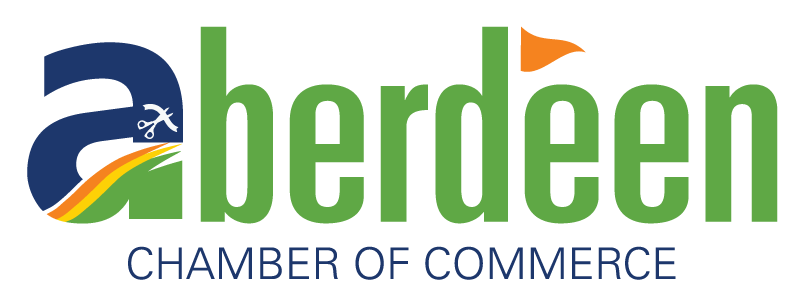 6th Ave Pit StopA & B Business, Inc. Aberdeen American NewsAberdeen Aquatics CenterAberdeen Area Arts CouncilAberdeen Dental AssociatesAberdeen Family YMCAAberdeen Floral, LLCAberdeen Hub Area BMXAberdeen MassageAberdeen MonumentAberdeen Parks, Rec & ForestryAberdeen Pit StopAberdeen SmilesAberdeen WingsAerial Arts by AveryAllevity EntertainmentAnimal Care ClinicArby’sArtz Equipment, Inc.AutoMaxxAvera Family PhysiciansAvera Medical Ear, Nose & ThroatB & E Siding & Windows Barnett Vision Center, L.L.P.BeMobile Best Carpet CleaningBest Western Ramkota Hotel Bonn ExpressBoston Fern, TheBremer PhotographyBrides ‘N BellesBudget Furniture Buffalo Wings & RingsBuilder’s First SourceBur-Mar’s Clothing,  Shoes &   AccessoriesCampbell's Town & Country 
Caribou Coffee Inc.Carrels and Bain Family Dental Casey's General Stores, Inc. C-Express – All LocationsCommTech IncConklin ClinicsCorner Book Shoppe, The Court Street LightingCulver's of Aberdeen D’s Fast Food & CateringDacotah Prairie MuseumDairy QueenDakota ElectronicsDakota Event Center Dakota Plastic Surgery Dakota OutdoorsDanger von Dempsey’s Pizza +     Brewhaus               Diamond Dry CleaningDomino's Pizza Double D Body ShopEconomy Meat MarketGas-N-Goodies Geffdog Design & ApparelGelling’s Auto ServiceGliks Goodwill of the Great PlainsGraham Tire Co. of AberdeenGuadalajara Mexican RestaurantHaggerty’s MusicHair Addictions Hampton Inn & SuitesHarr MotorsHearing Care ProfessionalsHeart & Sole Foot Zone TherapyHeiser’s JewelryHepper's Sport CenterHitch'N Post Western Store Holiday Inn Express House of Glass Hub Area Habitat for HumanityInterior Design ConceptsJimmy's PizzaJLM Golf LLCJunction, TheKarisma BoutiqueKarl's TV, Audio & Appliance  Ken’s SuperFair Foods &    Shell ExpressKesslers Food & Liquor Lang's Audio, TV & Appliance Lee Park Golf CourseLily’s Floral Design & GiftsMack’s Auto BodyMatheson Tri-GasMattress By Appointment McDonald’s – All  LocationsMid Star Lab, Inc.MIDCOMidwest Ag Supply, LLCMiller & Holmes – M & H GasMillstone Family Restaurant Minerva'sMoccasin Creek Country ClubMontgomery’s My Place Hotel - Aberdeen, SD Natural Abundance Food Co-opNorthern Electric CooperativeNorthern Plains Animal HealthNSU Book StoreNorthern Valley CommunicationsNorthwestern EnergyOphthalmology AssociatesParkview NurseryPauer Sound & MusicPhoto-X-PressPierson Ford Lincon Inc.Pit Crew RowPizza RanchProfiling BeautyQdoba Mexican GrillQuality Inn Quality Quick PrintRDO Equipment Co.Red Rooster Coffee HouseRevive Day SpaRiddle's Jewelry Rohly’s BarRoma Ristorante ItalianoRunning’sSammy’s RestaurantSanford Health Aberdeen ClinicShoe Sensation IncSkal MoonSoDak SportsSoulShine Massage Therapy South C Store Steven Lust AutomotiveSubway (All Aberdeen Locations)Sun City AberdeenSuper 8 Taco John’sThatzza Pizza The Boss Baby BoutiqueThe FuzeThe Gas StopThe Market on the PlazaThree22 Kitchen + CocktailsTip & Toe NailsTM FitnessT-N Tax Business Services, Inc.TownePlace Suites by Marriott Twist ConeUltimate Kitchen & BathUnited Clinic PharmacyUPS Store, TheValvoline Instant Oil Change – Thor’s Car WashVan Laecken OrthodonticsVision Care Associates LLPWakeside Bar & GrillWal-Mart Super Center Wendy'sWinkler Chiropractic Clinic Wireless WorldWylie Park Campground, Concessions & Gift ShopWylie Thunder Road Go-Karts & Mini-Golf